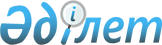 О внесении изменений в решение Бурлинского районного маслихата от 22 декабря 2023 года № 9-1 "О районном бюджете на 2024-2026 годы"Решение Бурлинского районного маслихата Западно-Казахстанской области от 10 мая 2024 года № 13-1
      Бурлинский районный маслихат Западно – Казахстанской области РЕШИЛ:
      1. Внести в решение Бурлинского районного маслихата "О районном бюджете на 2024-2026 годы" от 22 декабря 2023 года №9-1, следующие изменения:
      пункт 1 изложить в новой редакции:
      "1. Утвердить районный бюджет на 2024 - 2026 годы согласно приложениям 1, 2 и 3 соответственно, в том числе на 2024 год в следующих объемах:
      1) доходы – 15 772 498 тысяч тенге, в том числе по:
      налоговым поступлениям – 8 573 244 тысячи тенге;
      неналоговым поступлениям – 67 696 тысяч тенге;
      поступлениям от продажи основного капитала – 197 024 тысячи тенге;
      поступлениям трансфертов – 6 934 534 тысячи тенге;
      2) затраты – 19 281 626,3 тысячи тенге;
      3) чистое бюджетное кредитование – 251 625 тысяч тенге:
      бюджетные кредиты – 694 574 тысячи тенге;
      погашение бюджетных кредитов – 442 949 тысяч тенге;
      4) сальдо по операциям с финансовыми активами – 0 тенге:
      приобретение финансовых активов – 0 тенге;
      поступления от продажи финансовых активов государства – 0 тенге; 
      5) дефицит (профицит) бюджета – - 3 760 753,3 тысячи тенге;
      6) финансирование дефицита (использование профицита) бюджета – 3 760 753,3 тысячи тенге:
      поступление займов – 2 677 554 тысячи тенге;
      погашение займов – 1 384 678 тысяч тенге;
      используемые остатки бюджетных средств – 2 467 877,3 тысячи тенге.";
      пункт 4 изложить в новой редакции:
      "4. Учесть в районном бюджете на 2024 год поступление целевых трансфертов и кредитов из республиканского бюджета в общей сумме 1 178 355 тысяч тенге:
      на обеспечение прав и улучшение качества жизни лиц с инвалидностью в Республике Казахстан - 29 226 тысяч тенге;
      на повышение заработной платы отдельных категорий гражданских служащих, работников организаций, содержащихся за счет средств государственного бюджета, работников казенных предприятий - 5 982 тысячи тенге;
      на бюджетное кредитование для реализации мер социальной поддержки специалистов - 287 976 тысяч тенге;
      на приобретение жилья коммунального жилищного фонда для социально - уязвимых слоев населения – 622 547 тысяч тенге;
      на развитие социальной и инженерной инфраструктуры в сельских населенных пунктах в рамках проекта "Ауыл-Ел бесігі" - 232 624 тысячи тенге.";
      пункт 5 изложить в новой редакции:
      "5. Учесть в районном бюджете на 2024 год поступление целевых трансфертов Национального фонда в общей сумме 3 593 737 тысяч тенге:
      на развитие и (или) обустройство инженерно-коммуникационной инфраструктуры - 816 854 тысячи тенге;
      на развитие системы водоснабжения и водоотведения в сельских населенных пунктах - 522 049 тысяч тенге;
      на реализацию бюджетных инвестиционных проектов в малых и моногородах – 929 070 тысяч тенге;
      на развитие системы водоснабжения и водоотведения в городах - 1 160 326 тысяч тенге;
      на развитие социальной и инженерной инфраструктуры в сельских населенных пунктах в рамках проекта "Ауыл – Ел бесігі" - 165 438 тысяч тенге.";
      пункт 6 изложить в новой редакции:
      "6.Учесть в районном бюджете на 2024 год поступление целевых трансфертов и кредитов из областного бюджета в общей сумме 4 695 179 тысяч тенге:
      на выплату государственной адресной социальной помощи – 33 202 тысячи тенге;
      гарантированный социальный пакет - 15 817 тысяч тенге;
      на размещение государственного социального заказа в неправительственных организациях - 10 143 тысячи тенге;
      на обеспечение прав и улучшение качества жизни лиц с инвалидностью в Республике Казахстан - 76 466 тысяч тенге;
      средний ремонт автомобильной дороги районного значения KL-BR-4 Кентубек – Караганды - Аккудук 0-57 километр, Бурлинского района. Ремонтируемый участок 0-14 километр - 900 000 тысяч тенге;
      капитальный ремонт подъездной дороги в село Жарсуат Бурлинского района – 129 145 тысяч тенге;
      капитальный ремонт подъездной дороги в село Кентубек Бурлинского района – 89 137 тысяч тенге;
      капитальный ремонт подъездной дороги в село Бумаколь Бурлинского района – 250 974 тысячи тенге;
      строительство девятиэтажного многоквартирного жилого дома № 27А в десятом микрорайоне города Аксай Бурлинского района (без наружных инженерных сетей и благоустройства) - 355 334 тысячи тенге;
      строительство девятиэтажного многоквартирного жилого дома № 26 в десятом микрорайоне города Аксай Бурлинского района (без наружных инженерных сетей и благоустройства) - 887 453 тысячи тенге;
      реконструкция водопроводных сетей пятого микрорайона города Аксай Бурлинского района - 49 696 тысяч тенге;
      реконструкция водопроводных сетей четвертого микрорайона города Аксай Бурлинского района - 60 911 тысяч тенге;
      реконструкция водопроводных сетей десятого микрорайона города Аксай Бурлинского района - 21 420 тысяч тенге;
      строительство инженерно-коммуникационных сетей газоснабжения, электроснабжения, водоснабжения в районе, предназначенный для индивидуальной жилищной застройки в селе Бурлин Бурлинского района. Корректировка (исключены сети водоснабжения) - 146 317 тысяч тенге;
      строительство водопровода в селе Димитрово Бурлинского района - 29 703 тысячи тенге;
      строительство водопровода в селе Карачаганак Бурлинского района - 33 705 тысяч тенге;
      реконструкция водопровода в селе Успеновка Бурлинского района (корректировка) - 58 005 тысяч тенге;
      строительство автомобильной дороги второго, третьего микрорайона города Аксай Бурлинского района - 0 тенге;
      строительство дорог микрорайона пять А города Аксай Бурлинского района – 18 483 тысячи тенге;
      строительство дорог по улице Солтүстік города Аксай Бурлинского района - 0 тенге;
      строительство дорог по улице Береке города Аксай Бурлинского района - 0 тенге;
      строительство внутрипоселковых дорог села Жарсуат Бурлинского района – 32 799 тысяч тенге;
      предоставление жилищного сертификата – 50 000 тысяч тенге;
      на приобретение жилья из коммунального жилищного фонда для социально уязвимых слоев населения – 268 850 тысяч тенге;
      на приобретение жилья для социально уязвимых слоев населения – 1 146 791 тысяча тенге;
      социальная помощь отдельным категориям нуждающихся граждан – 30 828 тысяч тенге.";
      приложение 1 к указанному решению изложить в новой редакции согласно приложению к настоящему решению.
      2. Настоящее решение вводится в действие с 1 января 2024 года. Районный бюджет на 2024 год
      тысяч тенге
					© 2012. РГП на ПХВ «Институт законодательства и правовой информации Республики Казахстан» Министерства юстиции Республики Казахстан
				
      Председатель маслихата

К.Ермекбаев
Республика Казахстан
Западно - Казахстанская областьПриложение
к решению Бурлинского
районного маслихата
от 10 мая 2024 года №13-1Приложение 1
к решению Бурлинского
районного маслихата
от 22 декабря 2023 года № 9-1
Категория
Категория
Категория
Категория
Категория
сумма
Класс
Класс
Класс
Класс
сумма
Подкласс
Подкласс
Подкласс
сумма
Специфика
Специфика
сумма
Наименование
сумма
1) Доходы
15772498
1
Налоговые поступления
8573244
01
Подоходный налог
3245139
1
Корпоративный подоходный налог
2304051
2
Индивидуальный подоходный налог
941088
03
Социальный налог
1734110
1
Социальный налог
1734110
04
Налоги на собственность
1002620
1
Налоги на имущество
1002620
05
Внутренние налоги на товары, работы и услуги
2398896
2
Акцизы
2398896
4
Сборы за ведение предпринимательской и профессиональной деятельности
0
08
Обязательные платежи, взимаемые за совершение юридически значимых действий и (или) выдачу документов уполномоченными на то государственными органами или должностными лицами
192479
1
Государственная пошлина
192479
2
Неналоговые поступления
67696
01
Доходы от государственной собственности
20551
5
Доходы от аренды имущества, находящегося в государственной собственности
20551
06
Прочие неналоговые поступления
47145
1
Прочие неналоговые поступления
47145
3
Поступления от продажи основного капитала
197024
01
Продажа государственного имущества, закрепленного за государственными учреждениями
197024
1
Продажа государственного имущества, закрепленного за государственными учреждениями
197024
4
Поступления трансфертов
6934534
01
Трансферты из бюджетов городов районного значения, сел, поселков, сельских округов
144817
3
Бюджетные изъятия
144817
02
Трансферты из вышестоящих органов государственного управления
6789717
2
Трансферты из областного бюджета
6789717
Функциональная группа
Функциональная группа
Функциональная группа
Функциональная группа
Функциональная группа
сумма
Функциональная подгруппа
Функциональная подгруппа
Функциональная подгруппа
Функциональная подгруппа
сумма
Администратор бюджетных программ
Администратор бюджетных программ
Администратор бюджетных программ
сумма
Программа
Программа
сумма
Наименование
сумма
2) Затраты
19281626,3
1
Государственные услуги общего характера
833554
1
Представительные, исполнительные и другие органы, выполняющие общие функции государственного управления
443901
112
Аппарат маслихата района (города областного значения)
54079
001
Услуги по обеспечению деятельности маслихата района (города областного значения)
54079
003
Капитальные расходы государственного органа
0
122
Аппарат акима района (города областного значения)
389822
001
Услуги по обеспечению деятельности акима района (города областного значения)
384666
003
Капитальные расходы государственного органа
5156
2
Финансовая деятельность
6956
459
Отдел экономики и финансов района (города областного значения)
6956
003
Проведение оценки имущества в целях налогообложения
2720
010
Приватизация, управление коммунальным имуществом, постприватизационная деятельность и регулирование споров, связанных с этим
4236
9
Прочие государственные услуги общего характера
382697
458
Отдел жилищно-коммунального хозяйства, пассажирского транспорта и автомобильных дорог района (города областного значения)
99067
001
Услуги по реализации государственной политики на местном уровне в области жилищно-коммунального хозяйства, пассажирского транспорта и автомобильных дорог и жилищной инспекции 
99067
013
Капитальные расходы государственного органа
0
459
Отдел экономики и финансов района (города областного значения)
263630
001
Услуги по реализации государственной политики в области формирования и развития экономической политики, государственного планирования, исполнения бюджета и управления коммунальной собственностью района (города областного значения)
49382
015
Капитальные расходы государственного органа
0
113
Целевые текущие трансферты нижестоящим бюджетам
214248
466
Отдел архитектуры, градостроительства и строительства района (города областного значения)
20000
040
Развитие объектов государственных органов
20000
2
Оборона
155660
1
Военные нужды
61484
122
Аппарат акима района (города областного значения)
61484
005
Мероприятия в рамках исполнения всеобщей воинской обязанности
61484
2
Организация работы по чрезвычайным ситуациям
94176
122
Аппарат акима района (города областного значения)
94176
006
Предупреждение и ликвидация чрезвычайных ситуаций масштаба района (города областного значения)
24142
007
Мероприятия по профилактике и тушению степных пожаров районного (городского) масштаба, а также пожаров населенных пунктах, в которых не созданы органы государственной противопожарной службы
70034
6
Социальная помощь и социальное обеспечение
780645
1
Социальное обеспечение
89444
451
Отдел занятости и социальных программ района (города областного значения)
89444
005
Государственная адресная социальная помощь
89444
026
Субсидирование затрат работодателя на создание специальных рабочих мест для трудоустройства лиц с инвалидностью
0
2
Социальная помощь
461362
451
Отдел занятости и социальных программ района (города областного значения)
461362
002
Программа занятости
0
004
Оказание социальной помощи на приобретение топлива специалистам здравоохранения, образования, социального обеспечения, культуры, спорта и ветеринарии в сельской местности в соответствии с законодательством Республики Казахстан
15378
006
Оказание жилищной помощи
1292
007
Социальная помощь отдельным категориям нуждающихся граждан по решениям местных представительных органов
154675
010
Материальное обеспечение детей с инвалидностью, воспитывающихся и обучающихся на дому
3353
014
Оказание социальной помощи нуждающимся гражданам на дому
154674
017
Обеспечение нуждающихся лиц с инвалидностью протезно-ортопедическими, сурдотехническими и тифлотехническими средствами, специальными средствами передвижения, обязательными гигиеническими средствами, а также предоставление услуг санаторно-курортного лечения, специалиста жестового языка, индивидуальных помощников в соответствии с индивидуальной программой реабилитации лица с инвалидностью
131990
9
Прочие услуги в области социальной помощи и социального обеспечения
229839
451
Отдел занятости и социальных программ района (города областного значения)
179839
001
Услуги по реализации государственной политики на местном уровне в области обеспечения занятости и реализации социальных программ для населения
52453
011
Оплата услуг по зачислению, выплате и доставке пособий и других социальных выплат
1768
021
Капитальные расходы государственного органа
0
050
Обеспечение прав и улучшение качества жизни лиц с инвалидностью в Республике Казахстан
560
054
Размещение государственного социального заказа в неправительственных организациях
125058
458
Отдел жилищно-коммунального хозяйства, пассажирского транспорта и автомобильных дорог района (города областного значения)
50000
094
Предоставление жилищных сертификатов как социальная помощь
50000
7
Жилищно-коммунальное хозяйство
8456660,2
1
Жилищное хозяйство
4863469,2
458
Отдел жилищно-коммунального хозяйства, пассажирского транспорта и автомобильных дорог района (города областного значения)
471000
003
Организация сохранения государственного жилищного фонда
81000
004
Обеспечение жильем отдельных категорий граждан
390000
031
Изготовление технических паспортов на объекты кондоминиумов
0
463
Отдел земельных отношений района (города областного значения)
33143,4
016
Изъятие земельных участков для государственных нужд
33143,4
466
Отдел архитектуры, градостроительства и строительства района (города областного значения)
4333359,8
003
Проектирование и (или) строительство, реконструкция жилья коммунального жилищного фонда
1287106
004
Проектирование, развитие и (или) обустройство инженерно-коммуникационной инфраструктуры
1008065,8
098
Приобретение жилья коммунального жилищного фонда
2038188
479
Отдел жилищной инспекции района (города областного значения)
25966
001
Услуги по реализации государственной политики на местном уровне в области жилищного фонда
25966
005
Капитальные расходы государственного органа
0
2
Коммунальное хозяйство
2965266
458
Отдел жилищно-коммунального хозяйства, пассажирского транспорта и автомобильных дорог района (города областного значения)
2098974
012
Функционирование системы водоснабжения и водоотведения
287879
026
Организация эксплуатации тепловых сетей, находящихся в коммунальной собственности районов (городов областного значения)
25000
029
Развитие системы водоснабжения и водоотведения
1357187
048
Развитие благоустройства городов и населенных пунктов
428908
466
Отдел архитектуры, градостроительства и строительства района (города областного значения)
866292
005
Развитие коммунального хозяйства
3000
007
Развитие благоустройства городов и населенных пунктов
193830
058
Развитие системы водоснабжения и водоотведения в сельских населенных пунктах
669462
3
Благоустройство населенных пунктов
627925
458
Отдел жилищно-коммунального хозяйства, пассажирского транспорта и автомобильных дорог района (города областного значения)
627925
015
Освещение улиц в населенных пунктах
104093
016
Обеспечение санитарии населенных пунктов
523832
018
Благоустройство и озеленение населенных пунктов
0
8
Культура, спорт, туризм и информационное пространство
2202361
1
Деятельность в области культуры
1035543
455
Отдел культуры и развития языков района (города областного значения)
1035543
003
Поддержка культурно-досуговой работы
1035543
2
Спорт
525438
465
Отдел физической культуры и спорта района (города областного значения)
496938
001
Услуги по реализации государственной политики на местном уровне в сфере физической культуры и спорта
22273
004
Капитальные расходы государственного органа
0
006
Проведение спортивных соревнований на районном (города областного значения) уровне
434665
007
Подготовка и участие членов сборных команд района (города областного значения) по различным видам спорта на областных спортивных соревнованиях
40000
466
Отдел архитектуры, градостроительства и строительства района (города областного значения)
28500
008
Развитие объектов спорта
28500
3
Информационное пространство
474179
455
Отдел культуры и развития языков района (города областного значения)
368110
006
Функционирование районных (городских) библиотек
362385
007
Развитие государственного языка и других языков народа Казахстана
5725
456
Отдел внутренней политики района (города областного значения)
106069
002
Услуги по проведению государственной информационной политики
106069
9
Прочие услуги по организации культуры, спорта, туризма и информационного пространства
167201
455
Отдел культуры и развития языков района (города областного значения)
24692
001
Услуги по реализации государственной политики на местном уровне в области развития языков и культуры
24692
010
Капитальные расходы государственного органа
0
456
Отдел внутренней политики района (города областного значения)
142509
001
Услуги по реализации государственной политики на местном уровне в области информации, укрепления государственности и формирования социального оптимизма граждан
65632
003
Реализация мероприятий в сфере молодежной политики
76877
006
Капитальные расходы государственного органа
0
10
Сельское, водное, лесное, рыбное хозяйство, особо охраняемые природные территории, охрана окружающей среды и животного мира, земельные отношения
200058
1
Сельское хозяйство
63241
462
Отдел сельского хозяйства района (города областного значения)
63241
001
Услуги по реализации государственной политики на местном уровне в сфере сельского хозяйства
63241
006
Капитальные расходы государственного органа
0
6
Земельные отношения
98565
463
Отдел земельных отношений района (города областного значения)
98565
001
Услуги по реализации государственной политики в области регулирования земельных отношений на территории района (города областного значения)
41832
006
Землеустройство, проводимое при установлении границ районов, городов областного значения, районного значения, сельских округов, поселков, сел
56733
007
Капитальные расходы государственного органа
0
9
Прочие услуги в области сельского, водного, лесного, рыбного хозяйства, охраны окружающей среды и земельных отношений
38252
459
Отдел экономики и финансов района (города областного значения)
38252
099
Реализация мер по оказанию социальной поддержки специалистов
38252
11
Промышленность, архитектурная, градостроительная и строительная деятельность
58220
2
Архитектурная, градостроительная и строительная деятельность
58220
466
Отдел архитектуры, градостроительства и строительства района (города областного значения)
58220
001
Услуги по реализации государственной политики в области строительства, улучшения архитектурного облика городов, районов и населенных пунктов области и обеспечению рационального и эффективного градостроительного освоения территории района (города областного значения)
58220
013
Разработка схем градостроительного развития территории района, генеральных планов городов районного (областного) значения, поселков и иных сельских населенных пунктов
0
015
Капитальные расходы государственного органа
0
113
Целевые текущие трансферты нижестоящим бюджетам
0
12
Транспорт и коммуникации
3542145,1
1
Автомобильный транспорт
3392145,1
458
Отдел жилищно-коммунального хозяйства, пассажирского транспорта и автомобильных дорог района (города областного значения)
3392145,1
020
Развитие транспортной инфраструктуры
0
023
Обеспечение функционирования автомобильных дорог
1668237
045
Капитальный и средний ремонт автомобильных дорог районного значения и улиц населенных пунктов
0
051
Реализация приоритетных проектов транспортной инфраструктуры
1723908,1
9
Прочие услуги в сфере транспорта и коммуникаций
150000
458
Отдел жилищно-коммунального хозяйства, пассажирского транспорта и автомобильных дорог района (города областного значения)
150000
037
Субсидирование пассажирских перевозок по социально-значимым городским (сельским), пригородным и внутрирайонным сообщениям
150000
13
Прочие
2068927
3
Поддержка предпринимательской деятельности и защита конкуренции
25294
469
Отдел предпринимательства района (города областного значения)
25294
001
Услуги по реализации государственной политики на местном уровне в области развития предпринимательства
25294
004
Капитальные расходы государственного органа
0
9
Прочие
2043633
458
Отдел жилищно-коммунального хозяйства, пассажирского транспорта и автомобильных дорог района (города областного значения)
1366043,9
040
Реализация мер по содействию экономическому развитию регионов в рамках Программы развития регионов до 2020 года
81788
062
Реализация мероприятий по социальной и инженерной инфраструктуре в сельских населенных пунктах в рамках проекта "Ауыл-Ел бесігі"
168875
064
Развитие социальной и инженерной инфраструктуры в сельских населенных пунктах в рамках проекта "Ауыл-Ел бесігі"
48237
085
Реализация бюджетных инвестиционных проектов в моногородах
1067143,9
459
Отдел экономики и финансов района (города областного значения)
677589,1
012
Резерв местного исполнительного органа района (города областного значения)
677589,1
14
Обслуживание долга
73501
1
Обслуживание долга
73501
459
Отдел экономики и финансов района (города областного значения)
73501
021
Обслуживание долга местных исполнительных органов по выплате вознаграждений и иных по займам из областного бюджета
73501
15
Трансферты
909895
1
Трансферты
909895
459
Отдел экономики и финансов района (города областного значения)
909895
006
Возврат неиспользованных (недоиспользованных) целевых трансфертов
0
038
Субвенции
909895
054
Возврат сумм неиспользованных (недоиспользованных) целевых трансфертов, выделенных из республиканского бюджета за счет целевого трансферта из Национального фонда Республики Казахстан
0
3) Чистое бюджетное кредитование
251625
Бюджетные кредиты
694574
7
Жилищно-коммунальное хозяйство
365198
1
Жилищное хозяйство
365198
458
Отдел жилищно-коммунального хозяйства, пассажирского транспорта и автомобильных дорог района (города областного значения)
365198
081
Кредитование на проведение капитального ремонта общего имущества объектов кондоминиумов
365198
083
Бюджетное кредитование АО "Жилищный строительный сберегательный банк "Отбасы банк" для предоставления предварительных и промежуточных жилищных займов
0
10
Сельское, водное, лесное, рыбное хозяйство, особо охраняемые природные территории, охрана окружающей среды и животного мира, земельные отношения
329376
9
Прочие услуги в области сельского, водного, лесного, рыбного хозяйства, охраны окружающей среды и земельных отношений
329376
459
Отдел экономики и финансов района (города областного значения)
329376
018
Бюджетные кредиты для реализации мер социальной поддержки специалистов
329376
Категория
Категория
Категория
Категория
Категория
сумма
Класс
Класс
Класс
Класс
сумма
Подкласс
Подкласс
Подкласс
сумма
Специфика
Специфика
сумма
Наименование
сумма
5
Погашение бюджетных кредитов
442949
01
Погашение бюджетных кредитов
442949
1
Погашение бюджетных кредитов, выданных из государственного бюджета
442949
Функциональная группа
Функциональная группа
Функциональная группа
Функциональная группа
Функциональная группа
сумма
Функциональная подгруппа
Функциональная подгруппа
Функциональная подгруппа
Функциональная подгруппа
сумма
Администратор бюджетных программ
Администратор бюджетных программ
Администратор бюджетных программ
сумма
Программа
Программа
сумма
Наименование
сумма
4) Сальдо по операциям с финансовыми активами
0
Приобретение финансовых активов
0
13
Прочие
0
9
Прочие
0
458
Отдел жилищно-коммунального хозяйства, пассажирского транспорта и автомобильных дорог района (города областного значения)
0
065
Формирование или увеличение уставного капитала юридических лиц
0
Категория
Категория
Категория
Категория
Категория
сумма
Класс
Класс
Класс
Класс
сумма
Подкласс
Подкласс
Подкласс
сумма
Специфика
Специфика
сумма
Наименование
сумма
6
Поступления от продажи финансовых активов государства
0
01
Поступления от продажи финансовых активов государства
0
1
Поступления от продажи финансовых активов внутри страны
0
5) Дефицит (профицит) бюджета
-3760753,3
6) Финансирование дефицита (использование профицита) бюджета
3760753,3
7
Поступления займов
2677554
01
Внутренние государственные займы
2677554
01
Государственные эмиссионные ценные бумаги
1146791
2
Договоры займа
1530763
Функциональная группа
Функциональная группа
Функциональная группа
Функциональная группа
Функциональная группа
сумма
Функциональная подгруппа
Функциональная подгруппа
Функциональная подгруппа
Функциональная подгруппа
сумма
Администратор бюджетных программ
Администратор бюджетных программ
Администратор бюджетных программ
сумма
Программа
Программа
сумма
Наименование
сумма
16
Погашение займов
1384678
1
Погашение займов
1384678
459
Отдел экономики и финансов (города областного значения)
1384678
005
Погашение долга местного исполнительного органа перед вышестоящим бюджетом
1384678
Категория
Категория
Категория
Категория
Категория
сумма
Класс
Класс
Класс
Класс
сумма
Подкласс
Подкласс
Подкласс
сумма
Специфика
Специфика
сумма
Наименование
сумма
8
Используемые остатки бюджетных средств
2467877,3
01
Остатки бюджетных средств
2467877,3
1
Свободные остатки бюджетных средств
2467877,3